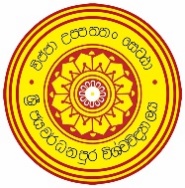 UNIVERSITY OF SRI JAYEWARDENEPURA – SRI LANKA48th CONVOCATION48th Convocation of the University of Sri Jayewardenepura will be held on 21st, 22nd & 23rd October 2022 at the Bandaranaike Memorial International Conference Hall for the conferment of degrees.Eligible graduands of the following faculties are required to submit the completed supplication forms. (Supplication forms from the eligible graduands of the Faculty of Humanities and Social Sciences were called before and the Faculty of Graduate Studies will be called later.)Faculty of Applied Sciences  Faculty of Management Studies & Commerce  Faculty of Medical Sciences Faculty of Technology  Faculty of EngineeringConvocation supplication form can be downloaded from ……………………………Convocation FeeFirst Degree 	          Rs.   8,000.00First Degree (in absentia) 	        		Rs.   8,000.00Dully filled supplication forms along with the scanned copies in PDF format of the following documents {(must be clear scanned documents (not images, photos taken from cameras, mobile phones or shade/dark documents scanned by mobile phones and etc. )} should be sent on or before 02.09.2022 using relevant e-mail address mentioned in the given table.Dully filled supplication form & the declaration A scanned copy of the first two pages of the Student Record Book to certify your name in the university registration. (this is not applicable for the Faculty of Medical Sciences graduands)Certified copy of the birth certificate (check name, whether it is exactly the same as the name written on the supplication form)The bank receipt for the payment of the convocation fee (yellow copy){Subject of the e-mail should be as follows: 	: Index number, Registration no, Name of the Degree 	Ex : AS2017xxx, AS88xxx, Bachelor of Science Honours Degree in Zoology}Originals of the above e-mailed documents together with a self-addressed (23 cm x 10 cm) Rs. 50/= stamped envelope stating the index number, registration number & the name of the degree with the relevant course on top left hand corner {this is mentioned in no. 02 of the Convocation supplication form (to be used to send you the convocation related documents)} should be sent to the relevant postal address by the registered post to reach us on or before 09.09.2022. (do not send the Student Record Book or Original Birth Certificate)Use the following link to access the students’ payment system for relevant payments.http://..................... 	(Before generating the payment receipt, you must select the 					“convocation fees” category in the Income Type drop down menu)Extra informationThe name you have written on your convocation supplication form should exactly be the name appearing on your Birth Certificate. In the original degree certificate, your name in Sinhala will be appeared as on your birth certificate and in English, it will be appeared as in the final results. {If there is any spelling correction in your name, please get it corrected before sending the supplication form} Cloaks will be issued by the relevant faculty two weeks prior to the Convocation. Before that you should handover your Student Identity Card to the Faculty Office and return your Library Books.Deputy RegistrarAcademic Student Affairs, Publications & ExaminationsFacultye-mail address Postal address Faculty of Applied Sciences  con.fas@sjp.ac.lkDeputy RegistrarAcademic Student affairs, Publications & Examinations Division, University of Sri Jayewardenepura, Gangodawila, NugegodaFaculty of Management Studies & Commerce  con.fmsc@sjp.ac.lkDeputy RegistrarAcademic Student affairs, Publications & Examinations Division, University of Sri Jayewardenepura, Gangodawila, NugegodaFaculty of Medical Sciences convocationfms@gmail.comDeputy RegistrarFaculty of Medical Sciences University of Sri Jayewardenepura, Gangodawila, NugegodaFaculty of Technology  dr@fot.sjp.ac.lkDeputy RegistrarFaculty of TechnologyUniversity of Sri JayewardenepuraPitipana North, HomagamaFaculty of Engineeringenrollments.foe@sjp.ac.lkAssistant RegistrarFaculty of EngineeringUniversity of Sri Jayewardenepura41, Lumbini AvenueRatmalana